APPLICATION FOR EMPLOYMENT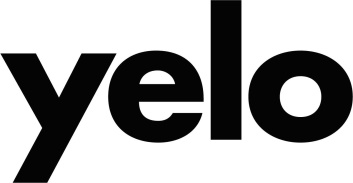 EDUCATION HISTORY (please use a separate sheet if necessary)Further Education:Other Training – Details of training courses attended and awards, if appropriateEMPLOYMENT HISTORY (Please complete in full and use a separate sheet if necessary)REFERENCESLEISURECRIMINAL RECORDGENERAL COMMENTSDISABILITY DISCRIMINATION ACT 1995HOLIDAYSDECLARATION (Please read this carefully before signing this application)PRIVATE AND CONFIDENTIALReturn this form to:	Human Resources Department	Yelo Limited	20 Meadowbank Road, Carrickfergus  BT38 8YF   Or email to:	jobs@yelo.co.ukPRIVATE AND CONFIDENTIALReturn this form to:	Human Resources Department	Yelo Limited	20 Meadowbank Road, Carrickfergus  BT38 8YF   Or email to:	jobs@yelo.co.ukPRIVATE AND CONFIDENTIALReturn this form to:	Human Resources Department	Yelo Limited	20 Meadowbank Road, Carrickfergus  BT38 8YF   Or email to:	jobs@yelo.co.ukPosition Applying For:Position Applying For:Position Applying For:Surname:Forename(s):Title:Address:City/Town:Post Code:Address:City/Town:Email Address:Contact Number (Day):Mobile Number:Email Address:Current Driving License?  Yes       No  Details of Endorsements:Details of Endorsements:Are there any restrictions on you taking up employment in the ?      Yes             No      (If yes, please provide details)Note: We will require proof of this right before an offer of employment can be confirmed – e.g. Birth certificate and/or any other appropriate document required to confirm your right to work in the UK as required by the Asylum and Immigration Act 1996Are there any restrictions on you taking up employment in the ?      Yes             No      (If yes, please provide details)Note: We will require proof of this right before an offer of employment can be confirmed – e.g. Birth certificate and/or any other appropriate document required to confirm your right to work in the UK as required by the Asylum and Immigration Act 1996Are there any restrictions on you taking up employment in the ?      Yes             No      (If yes, please provide details)Note: We will require proof of this right before an offer of employment can be confirmed – e.g. Birth certificate and/or any other appropriate document required to confirm your right to work in the UK as required by the Asylum and Immigration Act 1996Do you have the ability to travel?   Yes      No  	Do you have a valid passport?   Yes      No  Do you have the ability to travel?   Yes      No  	Do you have a valid passport?   Yes      No  Do you have the ability to travel?   Yes      No  	Do you have a valid passport?   Yes      No  FromToType of School (i.e. Grammar/Secondary)Subjects taken and Qualifications GainedFromToName of Institution (state if Full or Part Time)Subjects taken and Qualifications GainedFromToName of Institution (state if Full or Part Time)Subjects taken and Qualifications GainedFrom – To:Name & Address of EmployerJob Title and DutiesStart/Finish SalaryReason for LeavingNotice required in current post:Notice required in current post:Notice required in current post:Notice required in current post:Notice required in current post:Please note here the names and addresses of two persons from whom the company may obtain both character and work experience references.Please note here the names and addresses of two persons from whom the company may obtain both character and work experience references.1.Telephone No.:Nature of Relationship:2.Telephone No.:Nature of Relationship:Please note here your leisure interests, sports and hobbies, other pastimes etc.Please note any criminal convictions except those 'spent' under the Rehabilitation of Offenders (Northern ) Order 1978.  If none please state.  In certain circumstances employment is dependent upon obtaining a satisfactory disclosure of criminal records.Please detail here your suitability for the position stating specific reasons for this application, your main achievements to date and the strengths you would bring to this post.If you require any special arrangements to be made to assist you if called for interview, please let us know in advance of the interview.Do you have any holidays booked within the next three months?  Yes      No  If so, please indicate the timeframe:  ……………………………………………………………………………………………………I confirm that the above information is complete and correct and that any untrue or misleading information will give my employer the right to terminate any employment contract offered..Signed:  …………………………………………………..                 Date:  ………………………………………..